1. AMAÇ:Cihazın doğru ve verimli kullanılmasını sağlamaktır.2.KAPSAM:Kan transfüzyon ünitesinde ki Delcon Hemoweld-B Model Portatif Maşalı Hortum Kapatma cihazını kapsar.3.TALİMATIN DETAYI:3.1. El tabancasını yere paralel konumda tutun ve hortumu  yanlardaki kanatlara temas edecek şekilde elektrotlar arasına yerleştirin.3.2 Maşa koluna hafif bir kuvvet uygulayarak maşa kolunun altında bulunan butona basmasını sağlayın.3.3 Kapatma işlemi sırasında maşa üzerindeki led yanacaktır. Led sönene kadar maşa kolunu bırakmayın.3.4 Kapatma işlemi yaparken hortumu kesinlikle çekmeyin.3.5 Maşa üzerindeki led söndüğü zaman tetiği bırakın ve hortumu kaldırın. Kapatma işlemi biter ve kapatma cihazı bir diğer prosedür için hazırdır.3.6 Hortum basit bir çekme ile iki parçaya ayrılacak şekilde ortasında bir kırma çizgisi ile görünmektedir.Parçaları ayırmadan önce, lütfen daima kapatma işleminin gerektiği şekilde yapıldığından emin olunuz.4.REFERANS DÖKÜMANLAR4.1 Cihazın kullanma klavuzuNOT: Cihaz 5 dakika civarı kullanılmadığı zaman uyku modunda bekler. Uyku modundan çıkmak için elektrotlar arasına hortumu koyun ( hortum kapatma yapıyormuş gibi) maşa kolunu hafif sıkıp bırakın cihaz uyku modundan çıkar kapatma işlemi yapmaya hazır duruma gelir. 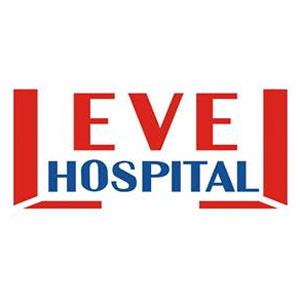 DELCON HEMOWELD-B MODEL PORTATİF MAŞALI HORTUM KAPATMA CİHAZI KULLANIM TALİMATIDÖKÜMAN KODUTH.TL.03DELCON HEMOWELD-B MODEL PORTATİF MAŞALI HORTUM KAPATMA CİHAZI KULLANIM TALİMATIYAYIN TARİHİ30.06.2015DELCON HEMOWELD-B MODEL PORTATİF MAŞALI HORTUM KAPATMA CİHAZI KULLANIM TALİMATIREVİZYON TARİHİ10.05.2017DELCON HEMOWELD-B MODEL PORTATİF MAŞALI HORTUM KAPATMA CİHAZI KULLANIM TALİMATIREVİZYON NO01DELCON HEMOWELD-B MODEL PORTATİF MAŞALI HORTUM KAPATMA CİHAZI KULLANIM TALİMATISAYFA1/1HAZIRLAYANKONTROL EDENONAYLAYANBAŞHEMŞİREPERFORMANS VE KALİTE BİRİMİBAŞHEKİM